Приложение 1К материалу «Амортизация в налоговом учете»Режим доступа: http://dplawyers.com.ua/publication.php?publication_id=222&date=&author=&branch=Объекты, подлежащие амортизации (с указанием ст. НКУ)144.1. Амортизации подлежат:расходы на приобретение основных средств, нематериальных активов и долгосрочных биологических активов для использования в хозяйственной деятельности;расходы на самостоятельное изготовление основных средств выращивания долгосрочных биологических активов для использования в хозяйственной деятельности, в том числе расходы на выплату заработной платы работникам, занятым на изготовлении таких основных средств;расходы на проведение ремонта, реконструкции, модернизации и других видов улучшения основных средств, которые превышают 10 процентов совокупной балансовой стоимости всех групп основных средств, подлежащих амортизации, на начало отчетного года;расходы на капитальное улучшение земли, не связанное со строительством, а именно ирригацию, осушение и иное подобное капитальное улучшение земли;капитальные инвестиции, полученные налогоплательщиком из бюджета, в виде целевого финансирования на приобретение объекта инвестирования (основного средства, нематериального актива) при условии признания доходов пропорционально сумме начисленной амортизации по такому объекту в соответствии с положениями подпункта 137.2.1 пункта 137.2 статьи 137 настоящего Кодекса;сумма переоценки стоимости основных средств, проведенной в соответствии со статьей 146 настоящего Кодекса;стоимость безвозмездно полученных объектов энергоснабжения, газо- и теплообеспечения, водоснабжения, канализационных сетей, построенных потребителями по требованию специализированных эксплуатирующих предприятий согласно техническим условиям на присоединение к указанным сетям или объектам.144.2. Не подлежат амортизации и полностью относятся к составу расходов за отчетный период расходы налогоплательщика на:содержание основных средств, находящихся на консервации;ликвидацию основных средств;приобретение (изготовление) сценически-постановочных предметов стоимостью до 5 тысяч гривень театрально зрелищными предприятиями — налогоплательщиками;расходы на производство национального фильма и приобретение имущественных прав интеллектуальной собственности на национальный фильм.144.3. Не подлежат амортизации и производятся за счет соответствующих источников финансирования:расходы бюджетов на строительство и содержание сооружений благоустройства и жилых домов, приобретение и сохранение библиотечных и архивных фондов;расходы бюджетов на строительство и содержание автомобильных дорог общего пользования;расходы на приобретение и сохранение Национального архивного фонда Украины, а также библиотечного фонда, формируемого и содержащегося за счет бюджетов;стоимость гудвилла;расходы на приобретение/самостоятельное изготовление и ремонт, а также на реконструкцию, модернизацию или другие улучшения непроизводственных основных средств.Термин «непроизводственные основные средства» означает необоротные материальные активы, не использующиеся в хозяйственной деятельности налогоплательщика.Товариство з обмеженою відповідальністю «Юридична компанія «Дешунін і партнери»Ідентифікаційний код: 32347071Адреса: 04080, Україна, м. Київ, вул. Фрунзе, 1-3, Телефон/факс: +38 (044) 221 13 27; +38 (044) 331 17 40www.dplawyers.com.ua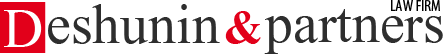 